План работыметодического объединения педагогов дополнительного образования на 2020  - 2021 учебный годМетодическая тема: методическое сопровождение педагогов дополнительного образования как средство повышения качества образовательных услуг.Цель: повышение педагогического мастерства педагогов дополнительного образования.Задачи: 1.	Совершенствовать технологию проведения современного учебного занятия и массовых мероприятий.2.	Повышать педагогическое мастерство педагогов по овладению компьютерной грамотностью и новыми интерактивными методами обучения и общения.3.	Внедрять в практику работы педагогов дополнительного образования современные образовательные технологии, направленные на развитие самостоятельности, творчества и активности обучающихся.4.	Изучать, обобщать, пропагандировать и распространять опыт работы педагогов дополнительного  образования по всем направлениям учебно-воспитательного процесса.Организационная работа.План работы методического объединения  педагогов дополнительного образования МБУ ДО «Станция юных натуралистов»  на 2020 – 2021 учебный год.Принятопедагогическим советомМБУ ДО «СЮН»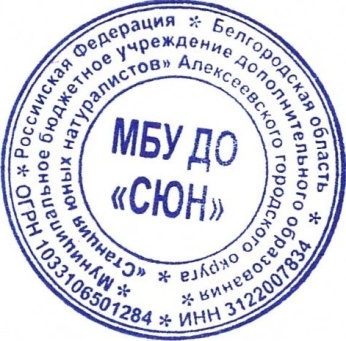 Протокол от «31 »  августа 2020г. №7   Утвержденоприказом директора 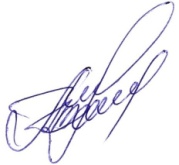 МБУ ДО «СЮН» __________ Ткач А.П. Приказ от  31 августа 2020 года №62№п/пСодержаниеСроки выполненияОтветственныйОтметка о выполнении1.Составить план  работы методического объединения.СентябрьМощенская Л.А.2. Спланировать работу МБУ ДО «СЮН» по проблеме   «Методическое сопровождение педагогов дополнительного образования как средство повышения качества образовательных услуг»СентябрьМощенская Л.А.№п/пСодержание работыСроки проведенияОтветственныйЗаседание №1.Заседание №1.Заседание №1.Заседание №1.1.1. Знакомство с планом работы МО на 2020 – 2021 учебный год.2. Составление и утверждение графика открытых занятий, мероприятий.3.Утверждение тем по самообразованию педагогов дополнительного образования.4. Повышение качества дополнительного образования посредством совершенствования профессиональной компетентности педагогов.Сентябрь Мощенская Л.А. -  методист.Заседание №2.Заседание №2.Заседание №2.Заседание №2.2.1. Совершенствование форм и методов обучения через различные виды деятельности на занятиях объединений детей младшего школьного возраста.2.Организация деятельности в каникулярное время.3.О подготовке к проведению промежуточной аттестации обучающихся.4. Интеллектуальное воспитание обучающихся посредством развивающих игр.НоябрьМощенская Л.А., методист.Мощенская Л.А., методист.Саввина С.Д.,зам. директора.Саввина С.Д.,зам. директора.Заседание №3.Заседание №3.Заседание №3.Заседание №3.3.1.О выполнении плана проведения открытых занятий, мастер-классов.2. Итоги промежуточной аттестации обучающихся.3. Использование новых образовательных технологий на занятиях в объединении естественнонаучной направленности.Январь.Мощенская Л.А, методист.Саввина С.Д., зам. директора.Сероштан Т.В.,педагог дополнительного образования.Заседание №4.Заседание №4.Заседание №4.Заседание №4.4.1.Анализ деятельности МО за 2020 - 2021 учебный год. 2. Утверждение плана работы МО на 2021 – 2022 учебный  год.2.  Итоговая аттестация обучающихся.3. Экспертиза дополнительных образовательных программ,  рабочих программ и программ деятельности.АвгустМощенская Л.А., методист.Мощенская Л.А., методист.Мощенская Л.А., методист.Мощенская Л.А., методист.